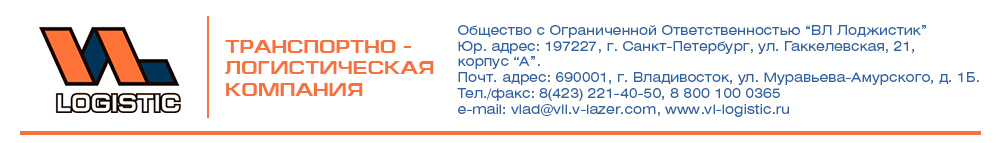 Общество с ограниченной ответственностью «ВЛ Лоджистик»Общие данныеНаименование организации (ИНН,ОГРН,КПП)ООО «ВЛ Лоджистик», ИНН   2538085206, КПП  781401001, ОГРН  1042503707949Адрес местонахождения фактический:690001, г. Владивосток ,ул. Муравьева-Амурского, д. 1 БАдрес юридический   197227, г. Санкт-Петербург, ул. Гаккелевская, 21, корпус "а"Телефон:(423)2-214-050Факс:(423)2-214-051Руководитель организацииГенеральный директор Белоус Кирилл ВитальевичГлавный бухгалтер организацииГлавный бухгалтер Лоншакова Анна АлександровнаБанковские реквизиты:  БИК   040813770 к/с 30101810800000000770,    р/с40702810120020000975   ИНН 2538085206/781401001  в Филиале «Хабаровский» АО «Альфа-Банк»Документ о регистрации, №, дата выдачи:  Свидетельство о гос. регистрации серия 78, № 009793996  от 7 ноября 2014г.Основной вид деятельности организации  ОКВЭД 45.50Филиалы: (наименование, адрес)692770, г. Артем, Заводской переулок, 25; Склад. Площадь 1128,8 м2692502, г. Уссурийск, ул. Колхозная, 10; Склад. Площадь - 44000 м2,692904, г. Находка, ул. Школьная, 1"а", офис 602; 680000 г. Хабаровск, ул. Дикопольцева, 26, офис 8; Склад: ул. Суворова, 98"А". Площадь 400 м2
675000 г. Благовещенск, ул. Тенистая, 127, оф. 409693000, г. Южно-Сахалинск, Склад: пер. Мебельный,  1а/1. Площадь – 878 м2,683001, г. Петропавловск - Камчатский, Склад ул. Вулканная, 59. Площадь - 1302 м2664022, г. Иркутск, ул. Кожова, 20, оф. 308; Склад , ул. Блюхера , 14 Площадь – 314 м2Офис 665709, г. Братск, ул. Южная, 33"а", офис 16;Офис 630054, г . Новосибирск, ул. Плахотного, 27/1, офис 215;Офис 197227, г. Санкт-Петербург, ул. Гаккелевская, 21, корпус "а"Офис 111033, г. Москва, ул.  Волгоградский проспект, 47, офис 237;Склад г. Москва, ул. 2-й Южнопортовый проезд, д.10 (Строение 4, склад №1), Площадь 954,85 м2620102, г. Екатеринбург, ул. Белореченская, 15, офис 205г. Якутск, ул. Автодорожная, 1-5. Склад. Площадь 836,5 м2Дочерние и юридически зависимые предприятиянетУставный капитал:5 660 000 руб.Распределение собственности (акций): %юридические Учредители: Постовалов Борис Владимирович (60% уставного капитала)Постовалова Ирина Алексеевна (30% уставного капитала) Постовалова Ирина Борисовна (10% уставного капитала)